A request by a parent, that a future 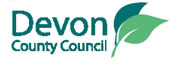 absence/period of absence be authorised, by Newton Abbot College 6th FormColleges are only allowed by law, to authorise non-medical absences if requested in advance by a parent with whom the pupil normally resides.  A college can only authorise such a request if they are satisfied that there are “exceptional circumstances” which apply.  However, even if there are exceptional circumstances, colleges can still consider any other relevant factors such as previous attendance rates; the ability of the pupil to catch-up on missed work; the wider impact of missing the specified period.Devon County Council’s advice is that colleges must be extremely cautious about approving such requests if the pupil’s education is likely to be significantly impacted upon.  Parents should ensure that they know whether the absence will be authorised or not before they go away.  It is therefore recommended that this completed form is sent into the college at least three college weeks before the intended absence if possible.